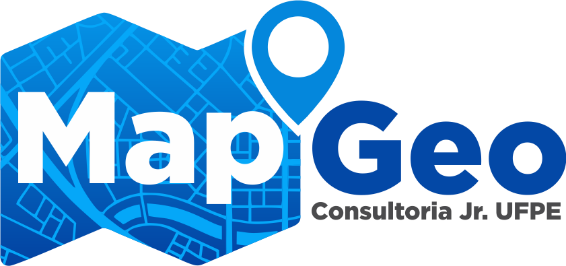 EDITAL DE SELEÇÃO Nº 01/2021PROGRAMA DE TRAINEES DA EMPRESA JÚNIOR MapGeo (DCG-UFPE)RETIFICAÇÃOONDE SE LÊ: 01/06/2021 à 20/06/2022A Coordenação de Tutoria da Empresa Júnior, MapGeo: Mapeamentos e Soluções Geográficas (MapGeo Jr), do Departamento de Ciências Geográficas da Universidade Federal de Pernambuco, no uso de suas atribuições regimentais e regulamentares, torna público, para os alunos interessados, que no período de 01/06/2021 à 20/06/2022 se encontram abertas as inscrições para seleção de acadêmicos aos cargos de Trainees, para exercício do período de  12/07/2021 à 12/07/2022, que se realizará segundo as condições presentes neste edital e detalhadas a seguir.LEIA-SE: 01/06/2021 à 13/06/2022A Coordenação de Tutoria da Empresa Júnior, MapGeo: Mapeamentos e Soluções Geográficas (MapGeo Jr), do Departamento de Ciências Geográficas da Universidade Federal de Pernambuco, no uso de suas atribuições regimentais e regulamentares, torna público, para os alunos interessados, que no período de 01/06/2021 à 13/06/2021 se encontram abertas as inscrições para seleção de acadêmicos aos cargos de Trainees, para exercício do período de  12/07/2021 à 12/07/2022, que se realizará segundo as condições presentes neste edital e detalhadas a seguir.